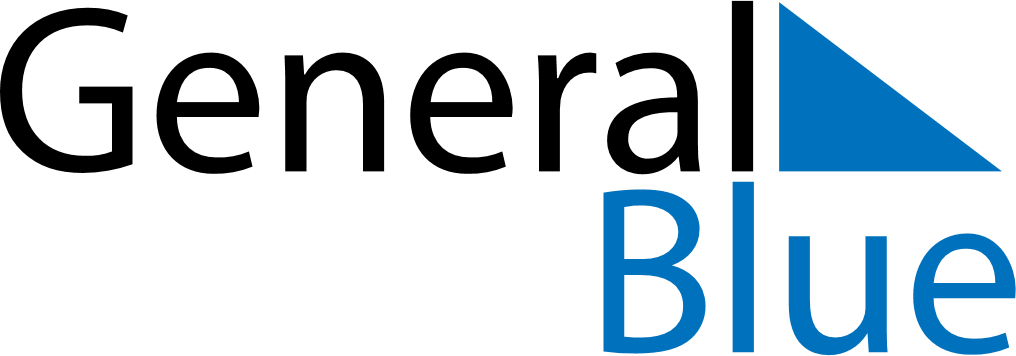 August 2024August 2024August 2024August 2024August 2024August 2024Gualeguaychu, Entre Rios, ArgentinaGualeguaychu, Entre Rios, ArgentinaGualeguaychu, Entre Rios, ArgentinaGualeguaychu, Entre Rios, ArgentinaGualeguaychu, Entre Rios, ArgentinaGualeguaychu, Entre Rios, ArgentinaSunday Monday Tuesday Wednesday Thursday Friday Saturday 1 2 3 Sunrise: 7:44 AM Sunset: 6:16 PM Daylight: 10 hours and 31 minutes. Sunrise: 7:43 AM Sunset: 6:16 PM Daylight: 10 hours and 32 minutes. Sunrise: 7:43 AM Sunset: 6:17 PM Daylight: 10 hours and 34 minutes. 4 5 6 7 8 9 10 Sunrise: 7:42 AM Sunset: 6:18 PM Daylight: 10 hours and 35 minutes. Sunrise: 7:41 AM Sunset: 6:18 PM Daylight: 10 hours and 37 minutes. Sunrise: 7:40 AM Sunset: 6:19 PM Daylight: 10 hours and 39 minutes. Sunrise: 7:39 AM Sunset: 6:20 PM Daylight: 10 hours and 40 minutes. Sunrise: 7:38 AM Sunset: 6:20 PM Daylight: 10 hours and 42 minutes. Sunrise: 7:37 AM Sunset: 6:21 PM Daylight: 10 hours and 43 minutes. Sunrise: 7:36 AM Sunset: 6:22 PM Daylight: 10 hours and 45 minutes. 11 12 13 14 15 16 17 Sunrise: 7:35 AM Sunset: 6:22 PM Daylight: 10 hours and 47 minutes. Sunrise: 7:34 AM Sunset: 6:23 PM Daylight: 10 hours and 48 minutes. Sunrise: 7:33 AM Sunset: 6:24 PM Daylight: 10 hours and 50 minutes. Sunrise: 7:32 AM Sunset: 6:24 PM Daylight: 10 hours and 52 minutes. Sunrise: 7:31 AM Sunset: 6:25 PM Daylight: 10 hours and 53 minutes. Sunrise: 7:30 AM Sunset: 6:26 PM Daylight: 10 hours and 55 minutes. Sunrise: 7:29 AM Sunset: 6:26 PM Daylight: 10 hours and 57 minutes. 18 19 20 21 22 23 24 Sunrise: 7:28 AM Sunset: 6:27 PM Daylight: 10 hours and 59 minutes. Sunrise: 7:27 AM Sunset: 6:28 PM Daylight: 11 hours and 1 minute. Sunrise: 7:26 AM Sunset: 6:28 PM Daylight: 11 hours and 2 minutes. Sunrise: 7:24 AM Sunset: 6:29 PM Daylight: 11 hours and 4 minutes. Sunrise: 7:23 AM Sunset: 6:30 PM Daylight: 11 hours and 6 minutes. Sunrise: 7:22 AM Sunset: 6:30 PM Daylight: 11 hours and 8 minutes. Sunrise: 7:21 AM Sunset: 6:31 PM Daylight: 11 hours and 10 minutes. 25 26 27 28 29 30 31 Sunrise: 7:20 AM Sunset: 6:32 PM Daylight: 11 hours and 11 minutes. Sunrise: 7:18 AM Sunset: 6:32 PM Daylight: 11 hours and 13 minutes. Sunrise: 7:17 AM Sunset: 6:33 PM Daylight: 11 hours and 15 minutes. Sunrise: 7:16 AM Sunset: 6:34 PM Daylight: 11 hours and 17 minutes. Sunrise: 7:15 AM Sunset: 6:34 PM Daylight: 11 hours and 19 minutes. Sunrise: 7:14 AM Sunset: 6:35 PM Daylight: 11 hours and 21 minutes. Sunrise: 7:12 AM Sunset: 6:36 PM Daylight: 11 hours and 23 minutes. 